桐庐杭州传媒高级中学2021学年教师招聘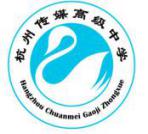 公    告学校简介桐庐杭州传媒高级中学是桐庐县教育局批准成立的全日制普通高中。民办公益服务机构事业单位法人。学校座落在经济发达、交通便捷、地理位置优越的杭州市桐庐县城。县域内自然风光秀丽、人文底蕴深厚、社会风气文明，赢得了“中国最美县”、“全国文明城市”、“国际花园城市”、“2020中国最具幸福感百佳县榜首”等多项美誉。学校以“普通高中、艺术特色”为发展定位，实行小班化教学、个性化教育、差异化培养，努力打造省内一流的特色示范高中。学校的办学目标是：创建为全国普通高校传媒类等相关专业的优质生源基地。因学校发展需要，现面向全国招聘优秀高校毕业生及其他人员共31名。二、招聘对象   1. 2021年全日制本科师范类应届毕业生；   2. “211工程”学校或“双一流”建设高校2021年全日制本科及以上学历毕业生；   3. 具有教学经验的优秀在职公、民办教师及培训机构教师（原为公办在职教师的可正常办理调动手续，保留公办教师身份，直接纳入报备员额编制管理）；   4. 艺术类学科（含音乐、美术、编导、摄制、表演、舞蹈）有特殊才能且能胜任高中教育教学者。三、招聘条件1. 热爱教育事业，具有良好的社会公德和职业道德；2. 具有本科及以上学历（硕士研究生、优秀毕业生、中共党员优先录用）；3. 具有相应的高中教师资格证(“211工程”学校或“双一流”建设高校全日制本科及以上学历毕业生及艺术类教师三年内需取得相应教师资格证〈传媒类除外〉)；4. 语文教师普通话等级要求为二甲及以上、播音主持教师普通话等级要求为一乙及以上，其他学科教师普通话等级要求为二乙及以上；5. 身心健康，无不良嗜好。四、招聘程序
1. 报名：  ①网络报名。应聘报名资料发送至电子邮箱：861077831@QQ.com。  ②现场报名。地址：杭州市桐庐县城南街道大奇山路539号，桐庐杭州传媒高级中学。  ③报名时需提供个人印证材料：本人身份证、毕业证书、教师资格证书、普通话等级证书、个人简历、获奖证书等原件和复印件。网络报名的请将报名表（附后）电子稿、个人印证材料扫描件或照片发送至指定电子邮箱并及时联系确认；   2. 资料审核：按照相关岗位招聘条件，学校招聘小组对报名资料进行审核。应聘者应确保提交资料的真实性；   3. 面试：面试形式及面试时间另行通知；   4. 考察、体检：将根据实际情况另行安排；   5. 签约：根据面试成绩，经应聘人员与学校面谈后可直接签订就业协议或聘用、劳动合同。五、相关待遇   1. 薪酬：实行年薪制，年收入为12万元 —— 25万元（税前）。对特别优秀的教师，待遇可面议，不受此限制；   2. 生活补贴：应届毕业生一年内签约的享受杭州市应届高学历毕业生一次性生活补贴。其中本科生1万元，硕士研究生3万元，博士研究生5万元；在桐庐连续工作满3年后，可再申请本科1万元，硕士研究生3万元，博士研究生5万元；   3. 住房补贴：当年高考第一批录取的本科及以上学历毕业生入编（报备员额，下同）后享受3-10万元的安家补贴（含一次性生活补贴）；4. 社保缴纳标准：入编前按照企业标准缴纳“五险一金”，入编后按照事业单位标准享受“五险二金”；5. 住宿：学校提供教师公寓，未婚教师2人一间，已婚教师1人一间。六、招聘岗位及人数七、联系方式联系电话：0571--64633350  15869101188  裘老师电子邮箱：861077831@QQ.com      邮编：311500学校地址：杭州市桐庐县城南街道大奇山路539号桐庐杭州传媒高级中学                                        2020年11月23日序号教师岗位需求人数序号教师岗位需求人数1语 文410通用技术12数 学411美 术33英 语212音乐（钢琴）24日 语113编 导25政 治114表 演26历 史215舞 蹈27地 理216传媒艺术总监18化 学19生 物1合计31